Self-DeclarationI authenticate that to the best of my knowledge, the information given in this form is correct and complete.  At any time, I am found to have concealed any material information, my application shall be liable to be summarily terminated without notice. I have read the terms and conditions and other policies of the International Research Awards and agree to stand the same. I agree to Sciencefather to process the data submitted in this application form, or any other data that the Foundation may obtain from me for any purposes connected with Sciencefather for any other legitimate reason. The filled applications along with duly completed curriculum vitae, Pass port size photograph, Scan copy of the degree Certificate, Scan copy of the Working ID and related documents should be Upload in website/ sent via email to: contact@sciencefather.com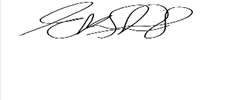 Date 	:23/11/2022			Place 	: Accra		Scanned Signature of ApplicantOffice Use onlyPERSONAL DETAILSPERSONAL DETAILSPERSONAL DETAILSPaste your photo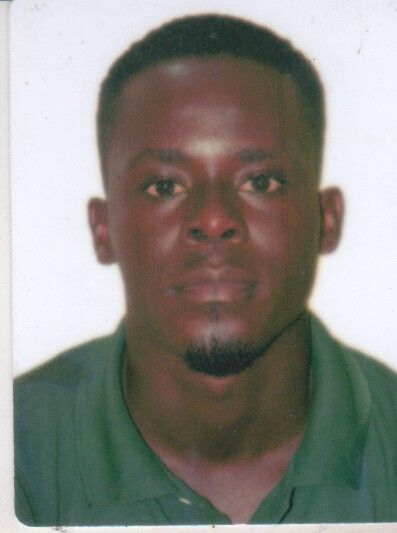 Full NameEvans KuluPaste your photoGenderMalePaste your photoDesignationAssistant LecturerPaste your photoDepartmentIndustrial MathematicsPaste your photoInstitution/OrganizationC.K. Tedam University of Technology and Applied SciencesPaste your photoQualificationMPhil EconomicsPaste your photoArea of SpecializationMacroeconomic StudiesPaste your photoSub Division Development Economics, Finance and Public Sector EconomicsPaste your photoDOB21/09/1990Paste your photoDOJPaste your photoTotal ExperiencePaste your photoMobile Number+233547465320Paste your photoEmailekulu@cktutas.edu.ghAbout your Education, Experience and Academic achievements (200 words)I have had all my stages of education in Ghana. I had both basic and senior high school education in Nzemaman Complex School and St. John’s School respectively. In the year 2011, I enrolled in the University of Cape Coast to read Bachelor of Arts in Economics and graduated in 2015. In the same University, I read Master of Philosophy in Economics from 2016 to 2018. I won the Samuel and Emelia Brew-Butler-SGS/GRASAG, UCC Research Grant and became the first Economics student to successfully complete the thesis. In the year 2019, I also enrolled in the same University to read Doctor of Philosophy in Economics. Currently, I am through with the course work and finalizing the research work. The topic under study is Government Domestic Arrears, Private Investment and Financial Stability Gap in sub-Saharan Africa.About your Education, Experience and Academic achievements (200 words)I have had all my stages of education in Ghana. I had both basic and senior high school education in Nzemaman Complex School and St. John’s School respectively. In the year 2011, I enrolled in the University of Cape Coast to read Bachelor of Arts in Economics and graduated in 2015. In the same University, I read Master of Philosophy in Economics from 2016 to 2018. I won the Samuel and Emelia Brew-Butler-SGS/GRASAG, UCC Research Grant and became the first Economics student to successfully complete the thesis. In the year 2019, I also enrolled in the same University to read Doctor of Philosophy in Economics. Currently, I am through with the course work and finalizing the research work. The topic under study is Government Domestic Arrears, Private Investment and Financial Stability Gap in sub-Saharan Africa.About your Education, Experience and Academic achievements (200 words)I have had all my stages of education in Ghana. I had both basic and senior high school education in Nzemaman Complex School and St. John’s School respectively. In the year 2011, I enrolled in the University of Cape Coast to read Bachelor of Arts in Economics and graduated in 2015. In the same University, I read Master of Philosophy in Economics from 2016 to 2018. I won the Samuel and Emelia Brew-Butler-SGS/GRASAG, UCC Research Grant and became the first Economics student to successfully complete the thesis. In the year 2019, I also enrolled in the same University to read Doctor of Philosophy in Economics. Currently, I am through with the course work and finalizing the research work. The topic under study is Government Domestic Arrears, Private Investment and Financial Stability Gap in sub-Saharan Africa.RESEARCH, INNOVATIONS AND EXTENSIONRESEARCH, INNOVATIONS AND EXTENSIONRESEARCH, INNOVATIONS AND EXTENSIONRESEARCH, INNOVATIONS AND EXTENSIONQuestionNos.QuestionNos.No. of Research Project Completed and On Going16Citation index in Scopus/ Web of Science or PubMed/ Indian Citation Index9No. of Consultancy and Industries Sponsored Projects  0No. of Books Published with ISBN(Text, Reference, Chapters and Conference Proceedings)0Total cost of the all Projects in USD/INR0No. of Patent Published and Under Process0No. of Journals Published in SCI and SCIE index6No. of Editorial Appointments in Journals/ Conferences (Editor, Reviewer and Member)6No. of Journals Published in Scopus, Web of Science and PubMed index5No of Countries Visited for research activities0No. of Journals Published in Other index2No. of Research scholar Graduated0No. of Conference Presentation0No. of Research scholar On Going2Cumulative impact factor of the last 3 years11.746No. Invited Speaker/ Resource person1H-index: Bibliometrics of the publications based on Scopus/ Web of Science.No. of Research Conference/workshop Organized0Total number of Collaborative activities for research: (Joint publication/Project)6Total number of awards and recognition received1Number of functional MoUs with other universities/ industries/ corporate.0No. of Member of Professional Bodies:4Areas of ResearchAbout your contribution towards the Research & Development, Innovations, and Extension Activities (200 words)My contribution towards research started after my MPhil degree in the year 2019. As a young and new researcher, I have assisted senior faculty members in conducting different research works for instance, the Mid-Term Evaluation of the Cocoa Rehabilitation and Intensification Programme Phase II (CORIP II) in Ghana, the Impact of Mobile Money on Small Holder Farms etc. after completing my master’s degree, I was also employed as a research assistant after my master’s degree where I assisted in several research activities such designing research instruments, collecting data, analyzing data and writing reports. Recently, I collaborated with colleagues to research on mobile money and its effect on the banking sector performance in Ghana. This study was influenced by the rising patronage of mobile money and the recent banking sector challenges in Ghana. Also, given the increasing domestic debt and arrears in sub-Saharan Africa as well as the relevance of the financial sector, I have led in publishing two related works; 1. Government Domestic Debt Arrears and Private Investment in SSA, 2. Inefficiencies and Gaps in Financial Stability in SSA. I have as well collaborated in publishing a study on Renewable Energy Production and Employment: Comparative Analysis on European and Asian Countries.About your contribution towards the Research & Development, Innovations, and Extension Activities (200 words)My contribution towards research started after my MPhil degree in the year 2019. As a young and new researcher, I have assisted senior faculty members in conducting different research works for instance, the Mid-Term Evaluation of the Cocoa Rehabilitation and Intensification Programme Phase II (CORIP II) in Ghana, the Impact of Mobile Money on Small Holder Farms etc. after completing my master’s degree, I was also employed as a research assistant after my master’s degree where I assisted in several research activities such designing research instruments, collecting data, analyzing data and writing reports. Recently, I collaborated with colleagues to research on mobile money and its effect on the banking sector performance in Ghana. This study was influenced by the rising patronage of mobile money and the recent banking sector challenges in Ghana. Also, given the increasing domestic debt and arrears in sub-Saharan Africa as well as the relevance of the financial sector, I have led in publishing two related works; 1. Government Domestic Debt Arrears and Private Investment in SSA, 2. Inefficiencies and Gaps in Financial Stability in SSA. I have as well collaborated in publishing a study on Renewable Energy Production and Employment: Comparative Analysis on European and Asian Countries.About your contribution towards the Research & Development, Innovations, and Extension Activities (200 words)My contribution towards research started after my MPhil degree in the year 2019. As a young and new researcher, I have assisted senior faculty members in conducting different research works for instance, the Mid-Term Evaluation of the Cocoa Rehabilitation and Intensification Programme Phase II (CORIP II) in Ghana, the Impact of Mobile Money on Small Holder Farms etc. after completing my master’s degree, I was also employed as a research assistant after my master’s degree where I assisted in several research activities such designing research instruments, collecting data, analyzing data and writing reports. Recently, I collaborated with colleagues to research on mobile money and its effect on the banking sector performance in Ghana. This study was influenced by the rising patronage of mobile money and the recent banking sector challenges in Ghana. Also, given the increasing domestic debt and arrears in sub-Saharan Africa as well as the relevance of the financial sector, I have led in publishing two related works; 1. Government Domestic Debt Arrears and Private Investment in SSA, 2. Inefficiencies and Gaps in Financial Stability in SSA. I have as well collaborated in publishing a study on Renewable Energy Production and Employment: Comparative Analysis on European and Asian Countries.About your contribution towards the Research & Development, Innovations, and Extension Activities (200 words)My contribution towards research started after my MPhil degree in the year 2019. As a young and new researcher, I have assisted senior faculty members in conducting different research works for instance, the Mid-Term Evaluation of the Cocoa Rehabilitation and Intensification Programme Phase II (CORIP II) in Ghana, the Impact of Mobile Money on Small Holder Farms etc. after completing my master’s degree, I was also employed as a research assistant after my master’s degree where I assisted in several research activities such designing research instruments, collecting data, analyzing data and writing reports. Recently, I collaborated with colleagues to research on mobile money and its effect on the banking sector performance in Ghana. This study was influenced by the rising patronage of mobile money and the recent banking sector challenges in Ghana. Also, given the increasing domestic debt and arrears in sub-Saharan Africa as well as the relevance of the financial sector, I have led in publishing two related works; 1. Government Domestic Debt Arrears and Private Investment in SSA, 2. Inefficiencies and Gaps in Financial Stability in SSA. I have as well collaborated in publishing a study on Renewable Energy Production and Employment: Comparative Analysis on European and Asian Countries.PERSONAL/ RESEARCH PROOFS, CATEGORY OF AWARD AND DECLARATIONPERSONAL/ RESEARCH PROOFS, CATEGORY OF AWARD AND DECLARATIONPERSONAL/ RESEARCH PROOFS, CATEGORY OF AWARD AND DECLARATIONGoogle scholar link (Publication Proof)https://scholar.google.com/citations?user=wAcylswAAAAJ&hl=en&oi=aohttps://scholar.google.com/citations?user=wAcylswAAAAJ&hl=en&oi=aoScopus link (Publication Proof)LinkedIn link(Publication Proof)ResearchGate link(Publication Proof)Institute ID Link/Upload/Number(Working Proof)Certificate Links/Upload/Number(Education Proof of Last degree)Passport/ Govt. ID Links/Upload/ Number (Age Proof)Personal website linkTick the Suitable award categoryBest Paper AwardBest Researcher Award Most Cited Article Award  Most Reader's Article Award Best Review Article AwardMost Cited Author AwardBest Research Article AwardMost Tweeted Article AwardFast Cited Article AwardMost Commended Article Award Most Shared Article AwardDecisionReasonSignature of authoritiesDateSelected/Rejected